1967							1949					1948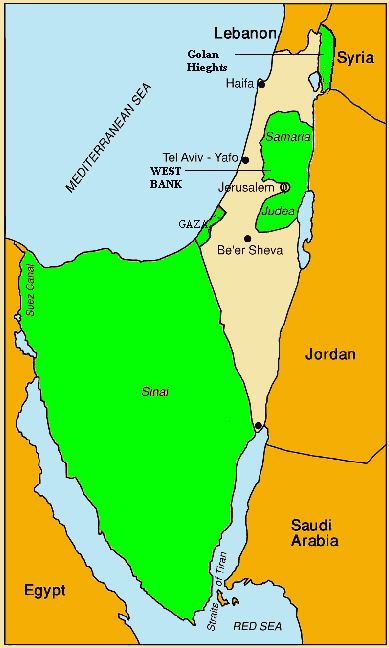 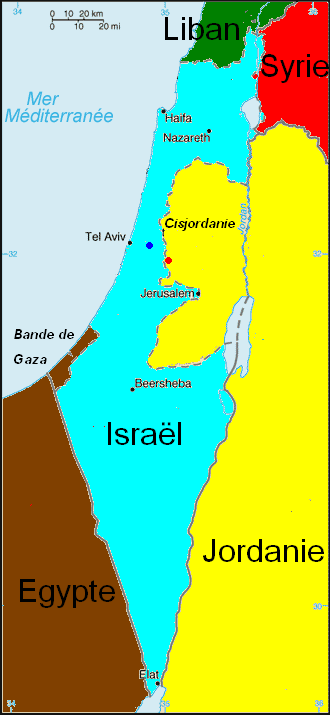 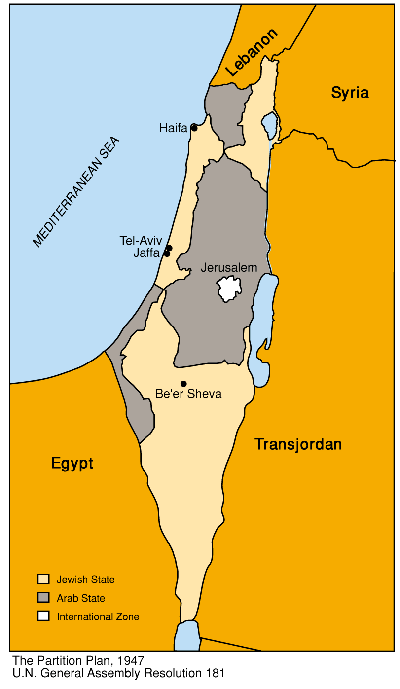 